		CECS Academic Affairs Committee Meeting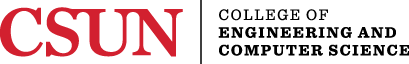 MinutesMeeting: Academic Affairs CommitteeDates: November 2 and November 9, 2015MinutesSummary of curricular proposals reviewed and approved:Civil Engineering and Construction Management DepartmentB.S. in Construction Management: Program Modification Proposal to allow for double counting of CM 336/L as GE [MSP Unanimously]Electrical and Computer Engineering DepartmentECE 240 – Electrical Engineering Fundamentals: Change Co-requisites to include ME 280 [MSP Unanimously]ECE 511 – Distributed Energy Generation: New Course Proposal [MSP Unanimously]ECE 645 – Microelectronics Device Fabrication Principles: New Course Proposal [Tabled at November 2 meeting, then MSP at November 9 meeting, 2 in favor, 1 against, 2 abstentions]Manufacturing Systems Engineering and Management DepartmentM.S. in Engineering Management: Program Modification to offer program in on-line self-support mode through Tseng College [MSP, 4 in favor, 1 abstention]